6 млн граждан установили кодовое слово для получения персональных консультаций по получаемым выплатам по телефону Единого контакт-центра и горячих линий региональных отделений ПФР. 

Подробнее: pfr.gov.ru/press_center/~2022/07/11/237814. 

Установите кодовое слово в личном кабинете на сайте ПФР es.pfrf.ru, либо лично в клиентской службе ПФР. 

При звонке в клиентскую службу ПФР необходимо будет назвать заданное вами кодовое слово, свое ФИО и номер СНИЛС.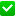 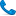 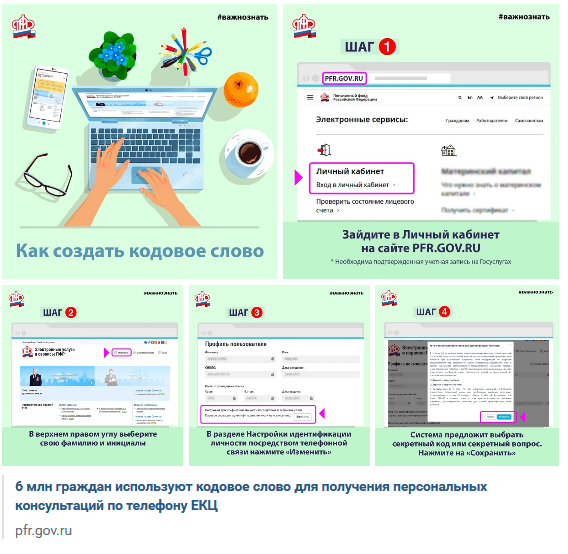 